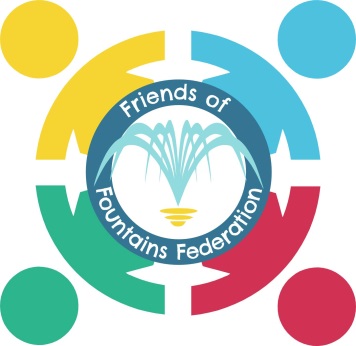 Friends of Fountains FederationRegistered Charity No. 1061967Funding Application FormName:Description: (equipment/services/facilities funds will be spent on)Costs: (please attach a detailed budget and quotes)Supplier: (name, email, website)Time constraints: (when are the funds needed)Reason for request: (why Friends of Fountains Federation and not school budget)Main beneficiaries: (how will the equipment/services/facilities be used and how will the pupils benefit)Request approved / declined 	     Date:	   Reason if declined: